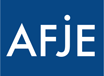 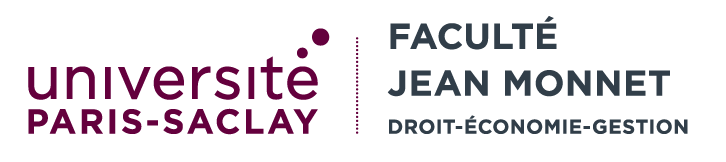 Programme de parrainage Etudiants de Licence 3 droit par des Juristes d’entreprisesDOSSIER DE CANDIDATURE 2020/2021
Les étudiants boursiers en droit de la Faculté ont la possibilité de bénéficier d’un parrainage dans le cadre d’un partenariat conclu entre la Faculté Jean Monnet (Droit, Économie, Gestion) l’Université Paris-Saclay et l’Association Française des Juristes d’Entreprise.Des juristes d’entreprises d’Ile de France dont certains sont membres de l’AFJE envisagent de parrainer des étudiants inscrits en 3ème année de licence de droit, pour la durée de leurs études, jusqu’à ce qu’ils entrent dans la vie professionnelle. Ils leur apporteraient conseils dans leurs études et les aideraient à trouver des stages en entreprises afin qu’ils puissent faire aboutir leur projet de carrière.Le dossier de candidature complet est à déposer au plus tard le  30 novembre 2020 auprès de Madame Ursule Yamba  par email ursule.yamba@universite-paris-saclay.fr ou par dépôt papierAccueil batiment AFaculté Jean Monnet (Droit, Économie, Gestion), Université Paris-Saclay54 Boulevard Desgranges92330, SceauxTél : 01.40.91.17.00Votre niveau d’étude actuel :…………………………………………………………………………………………………………………………………………………………………………………………………………………………Pourquoi vous envisagez une carrière de juriste d’entreprise :…………………………………………………………………………………………………………………………………………………………………………………………………………………………Les domaines de droit auxquels vous vous intéressez :…………………………………………………………………………………………………………………………………………………………………………………………………………………………Langues pratiquées (précisez le niveau écrit et parlé) :…………………………………………………………………………………………………………………………………………………………………………………………………………………………Compétences spécifiques (informatique, autre diplôme préparé en parallèle, éventuelle participation à un tutorat) :…………………………………………………………………………………………………………………………………………………………………………………………………………………………Nom : __________________________               Prénom : ___________________N°INE : _________________________              N° Étudiant : ________________Date de naissance : _____________________Adresse : _________________________________________________________Ville : ______________________________       Code postal : ________________Téléphone : _________________________Courriel : __________________________________________Formation suivie en 2019/2020 : Licence 2 XXX_________________________________VOS MOTIVATIONS……………………………………………………………………………………………………………………………………………………………………………………………………………………………………………………………………………………………………………………………………………………………………………………………………………………………………………………………………………………………………………………………………………………………………………………………………………………………………………………………………………………………………………………………………………………………………………………………………………………………………………………………………………………………………………………………………………………………………………………………………………………………………………………………………………………………………………………………………………………………………………………………………………………………………………………………………………………………………………………………………………………………………………………………………………………………………………………………………………Date :Signature du candidat :